РОССИЙСКАЯ ФЕДЕРАЦИЯИРКУТСКАЯ ОБЛАСТЬМУНИЦИПАЛЬНОЕ ОБРАЗОВАНИЕЧЕРЕМХОВСКИЙ РАЙОНСАЯНСКОЕ МУНИЦИПАЛЬНОЕ ОБРАЗОВАНИЕДУМАРЕШЕНИЕ06.04.2017 № 25с. СаянскоеОб отдельных мерахпо противодействию Коррупции в ДумеСаянского муниципальногообразованияВ целях соблюдения требований федеральных законов от 06.10.2003 № 131-ФЗ «Об общих принципах организации местного самоуправления в Российской Федерации», от 25.12.2008 № 273-ФЗ «О противодействии коррупции», от 03.12.2012 № 230-ФЗ «О контроле за соответствием расходов лиц, замещающих государственные должности, и иных лиц их доходам», от 07.05.2013 № 79-ФЗ «О запрете отдельным категориям лиц открывать и иметь счета (вклады), хранить наличные денежные средства и ценности в иностранных банках, расположенных за пределами территории Российской Федерации, владеть и (или) пользоваться иностранными финансовыми инструментами», Указа Президента Российской Федерации от 08.07.2013 № 613 «Вопросы противодействия коррупции», Указа Президента Российской Федерации от 23.06.2014 № 460 «Об утверждении формы справки о доходах, расходах, об имуществе и обязательствах имущественного характера и внесении изменений в некоторые акты президента Российской Федерации», Указ Губернатора Иркутской области от 19 января 2017 № 7-уг «Об утверждении Положения о проверке достоверности и полноты сведений о доходах, об имуществе и обязательствах имущественного характера, представляемых гражданами, претендующими на замещение должностей муниципальной службы, включенных в соответствующий перечень, сведений о доходах, расходах, об имуществе и обязательствах имущественного характера муниципальных служащих, замещающих указанные должности, достоверности и полноты сведений, представляемых гражданами при поступлении на муниципальную службу в соответствии с нормативными правовыми актами Российской Федерации, соблюдения муниципальными служащими ограничений и запретов, требований о предотвращении или об урегулировании конфликта интересов, исполнения ими обязанностей, установленных федеральным законодательством», руководствуясь 32, 43 Устава Саянского муниципального образования, Дума решила:1. Утвердить:1) Порядок представления депутатами Думы Саянского муниципального образования, сведений о своих доходах, расходах, об имуществе и обязательствах имущественного характера, а также сведений о доходах, расходах, об имуществе и обязательствах имущественного характера своих супруги (супруга) и несовершеннолетних детей (Приложение 1);2) Порядок проведения проверки достоверности и полноты сведений, представленных депутатами Думы Саянского муниципального образования о своих доходах, расходах, об имуществе и обязательствах имущественного характера, а также сведений о доходах, расходах, об имуществе и обязательствах имущественного характера своих супруги (супруга) и несовершеннолетних детей, и соблюдения депутатами Думы Саянского муниципального образования установленных ограничений и запретов (Приложение 2);3) Порядок размещения сведений о доходах, расходах, об имуществе и обязательствах имущественного характера депутатов Думы Саянского муниципального образования и членов их семей на официальном сайте Саянского муниципального образования в информационно-телекоммуникационной сети «Интернет» и предоставления этих сведений средствам массовой информации для опубликования (Приложение 3);4) Порядок сообщения депутатами Думы Саянского муниципального образования о возникновении личной заинтересованности при осуществлении депутатских полномочий, которая приводит или может привести к конфликту интересов (Приложение 4);5) Положение о комиссии по контролю за достоверностью сведений о доходах, расходах, об имуществе и обязательствах имущественного характера, представляемых депутатами Думы Саянского муниципального образования и урегулированию конфликта интересов в Думе Саянского муниципального образования (Приложение 5).2. Опубликовать настоящее решение в издании «Саянский вестник» и разместить в разделе Саянского сельского поселения в разделе «Поселения района» официального сайта Черемховского районного муниципального образования www/cher/irkobl.ru.Настоящее решение вступает в силу после его официальногоОпубликования (обнародования).Контроль за исполнением настоящего решения возложить на главуСаянского муниципального образования А.В. Копылова.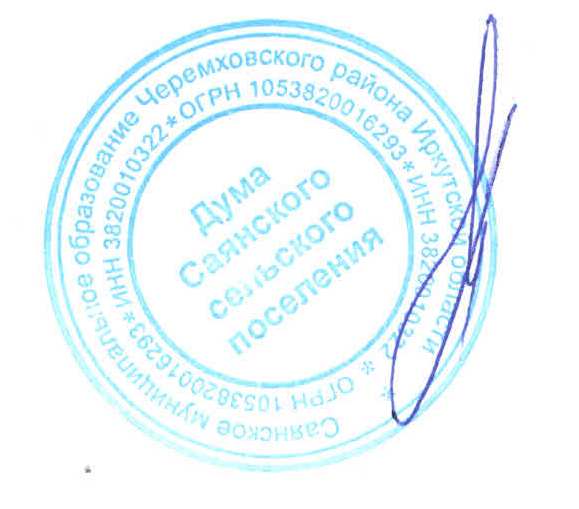 Глава Саянскогомуниципального образования							  А.В. КопыловПриложение 1к Решению Думы Саянскогомуниципального образованияот 06.04.2017. №25ПОРЯДОК ПРЕДСТАВЛЕНИЯ ДЕПУТАТАМИ ДУМЫ САЯНСКОГО МУНИЦИПАЛЬНОГО ОБРАЗОВАНИЯ СВЕДЕНИЙ О СВОИХ ДОХОДАХ, РАСХОДАХ, ОБ ИМУЩЕСТВЕ И ОБЯЗАТЕЛЬСТВАХ ИМУЩЕСТВЕННОГО ХАРАКТЕРА, А ТАКЖЕ СВЕДЕНИЙ О ДОХОДАХ, РАСХОДАХ, ОБ ИМУЩЕСТВЕ И ОБЯЗАТЕЛЬСТВАХ ИМУЩЕСТВЕННОГО ХАРАКТЕРА СВОИХ СУПРУГИ (СУПРУГА) И НЕСОВЕРШЕННОЛЕТНИХ ДЕТЕЙ. 1. Настоящий Порядок представления депутатами Думы Саянского муниципального образования, сведений о своих доходах, расходах, об имуществе и обязательствах имущественного характера, а также сведений о доходах, расходах, об имуществе и обязательствах имущественного характера своих супруги (супруга) и несовершеннолетних детей (далее - Порядок) регулирует отношения по:1) представлению депутатами Думы Саянского муниципального образования (далее - депутат Думы, депутат) сведений о своих доходах, расходах, об имуществе и обязательствах имущественного характера, а также сведений о доходах, расходах, об имуществе и обязательствах имущественного характера своих супруга (супруги) и несовершеннолетних детей (далее - сведения о доходах, расходах, об имуществе и обязательствах имущественного характера);2) подаче заявления о невозможности по объективным причинам представить сведения о доходах, расходах, об имуществе и обязательствах имущественного характера (далее - заявление).2. Депутат Думы обязан представлять ежегодно, не позднее 30 апреля года, следующего за отчетным:1) сведения о своих доходах, полученных за отчетный период (с 1 января по 31 декабря) от всех источников (включая заработную плату, пенсии, пособия, иные выплаты, средства от продажи движимого и недвижимого имущества и т.д.), а также сведения об имуществе, принадлежащем ему на праве собственности, и о своих обязательствах имущественного характера по состоянию на конец отчетного периода;2) сведения о доходах супруги (супруга) и несовершеннолетних детей, полученных за отчетный период (с 1 января по 31 декабря) от всех источников (включая заработную плату, пенсии, пособия, иные выплаты, средства от продажи движимого и недвижимого имущества и т.д.), а также сведения об имуществе, принадлежащем им на праве собственности, и об их обязательствах имущественного характера по состоянию на конец отчетного периода;3) сведения о своих расходах, а также о расходах своих супруги (супруга) и несовершеннолетних детей по каждой сделке по приобретению земельного участка, другого объекта недвижимости, транспортного средства, ценных бумаг, акций (долей участия, паев в уставных (складочных) капиталах организаций), если сумма сделки превышает общий доход данного лица и его супруги (супруга) за три последних года, предшествующих совершению сделки, и об источниках получения средств, за счет которых совершена сделка.3. Сведения о доходах, расходах, об имуществе и обязательствах имущественного характера представляются по форме справки, утвержденной Указом Президента Российской Федерации от 23.06.2014 № 460 «Об утверждении формы справки о доходах, расходах, об имуществе и обязательствах имущественного характера и внесении изменений в некоторые акты Президента Российской Федерации».4. Сведения о доходах, расходах, об имуществе и обязательствах имущественного характера представляются лично депутатами Думы председателю Думы Саянского муниципального образования.5. Сведения о доходах, расходах, об имуществе и обязательствах имущественного характера проверяются председателем Думы Саянского муниципального образования на правильность оформления в присутствии депутата Думы.6. В Думе ведется журнал учета представления сведений о доходах, расходах, об имуществе и обязательствах имущественного характера, содержащий фамилию, имя, отчество депутата Думы, дату сдачи сведений, дату возврата сведений, срок хранения которых истек, подпись лица принявшего сведения и подпись депутата Думы.7. В случае если депутат Думы обнаружил, что в представленных им сведениях о доходах, расходах, об имуществе и обязательствах имущественного характера не отражены или не полностью отражены какие-либо сведения, либо имеются ошибки, он вправе предоставить уточненные сведения в течение одного месяца после окончания срока, указанного в пункте 2 настоящего Порядка, в соответствии с пунктом 4 настоящего Порядка.8. В случае невозможности представления депутатом Думы сведений о доходах, расходах, об имуществе и обязательствах имущественного характера его супруги (супруга) и несовершеннолетних детей, председателю Думы одновременно с представлением сведений о своих доходах, расходах, об имуществе и обязательствах имущественного характера подается заявление с указанием причин.9. Председатель Думы Саянского муниципального образования передает заявление для рассмотрения в Комиссию по контролю за достоверностью сведений о доходах, расходах, об имуществе и обязательствах имущественного характера, представляемых депутатами Думы Саянского муниципального образования и урегулированию конфликта интересов в Думе Саянского муниципального образования (далее - Комиссия) в течение двух рабочих дней с даты поступления в Думу.10. Комиссия, в течение трех рабочих дней с даты поступления заявления, организует его рассмотрение. По итогам рассмотрения Комиссия принимает одно из следующих решений:1) признать, что причина непредставления депутатом Думы сведений о доходах, расходах, об имуществе и обязательствах имущественного характера своих супруги (супруга) и несовершеннолетних детей является объективной и уважительной;2) признать, что причина непредставления депутатом Думы сведений о доходах, расходах, об имуществе и обязательствах имущественного характера своих супруги (супруга) и несовершеннолетних детей не является уважительной. В этом случае Комиссия рекомендует депутату Думы принять меры по предоставлению указанных сведений;3) признать, что причина непредставления депутатом Думы сведений о доходах, расходах, об имуществе и обязательствах имущественного характера своих супруги (супруга) и несовершеннолетних детей необъективна и является способом уклонения от предоставления указанных сведений. В этом случае Комиссия рекомендует Думе поселения применить к депутату Думы Саянского муниципального образования меры ответственности в соответствии с законодательством Российской Федерации.11. О фактах непредставления депутатом Думы сведений о доходах, расходах, об имуществе и обязательствах имущественного характера председатель Думы Саянского муниципального образования в течение трех рабочих дней с даты окончания срока предоставления сведений информирует Думу Саянского муниципального образования (далее – Дума поселения).12. В случае непредставления или представления заведомо недостоверных или неполных сведений о своих доходах, расходах, об имуществе и обязательствах имущественного характера и (или) сведений о доходах, расходах, об имуществе и обязательствах имущественного характера своих супруги (супруга) и несовершеннолетних детей, депутат Думы несет ответственность в соответствии с законодательством Российской Федерации.13. Сведения о доходах, расходах, об имуществе и обязательствах имущественного характера депутата Думы и (или) сведения о доходах, расходах, об имуществе и обязательствах имущественного характера своих супруги (супруга) и несовершеннолетних детей размещаются в разделе Саянского сельского поселения в разделе «Поселения района» официального сайта Черемховского районного муниципального образования www/cher/irkobl.ru.14. Сведения о доходах, расходах, об имуществе и обязательствах имущественного характера, представляемые депутатом Думы и не подлежащие размещению на официальном сайте Саянского муниципального образования в информационно-телекоммуникационной сети «Интернет» в установленном порядке, являются сведениями конфиденциального характера.15. Не допускается использование сведений о доходах, расходах, об имуществе и обязательствах имущественного характера депутата Думы для установления либо определения его платежеспособности и платежеспособности его супруги (супруга) и несовершеннолетних детей, для сбора в прямой или косвенной форме пожертвований (взносов) в фонды общественных объединений, религиозных или иных организаций, а также в пользу физических лиц.16. Сведения о доходах, расходах, об имуществе и обязательствах имущественного характера, представленные в соответствии с настоящим Порядком депутатами Думы, и информация о результатах проверки достоверности и полноты этих сведений хранятся в Думе в течение срока полномочий депутата Думы.17. Дума, а также иные лица, имеющие доступ к сведениям о доходах, расходах, об имуществе и обязательствах имущественного характера депутатов Думы, виновные в их разглашении или использовании в целях, не предусмотренных законодательством Российской Федерации, несут ответственность в соответствии с законодательством Российской Федерации.Приложение 2к Решению Думы Саянского муниципального образования от 06.04.2017. №25ПОРЯДОК ПРОВЕДЕНИЯ ПРОВЕРКИ ДОСТОВЕРНОСТИ И ПОЛНОТЫ СВЕДЕНИЙ, ПРЕДСТАВЛЕННЫХ ДЕПУТАТАМИ ДУМЫ САЯНСКОГО МУНИЦИПАЛЬНОГО ОБРАЗОВАНИЯ О СВОИХ ДОХОДАХ, РАСХОДАХ, ОБ ИМУЩЕСТВЕ И ОБЯЗАТЕЛЬСТВАХ ИМУЩЕСТВЕННОГО ХАРАКТЕРА, А ТАКЖЕ СВЕДЕНИЙ О ДОХОДАХ, РАСХОДАХ, ОБ ИМУЩЕСТВЕ И ОБЯЗАТЕЛЬСТВАХ ИМУЩЕСТВЕННОГО ХАРАКТЕРА СВОИХ СУПРУГИ (СПУРУГА) И НЕСОВЕРШЕННОЛЕТНИХ ДЕТЕЙ, И СОБЛЮДЕНИЯ ДЕПУТАТАМИ ДУМЫ САЯНСКОГО МУНИЦИПАЛЬНОГО ОБРАЗОВАНИЯ УСТАНОВЛЕННЫХ ОГРАНИЧЕНИЙ И ЗАПРЕТОВ1. Настоящий Порядок проведения проверки достоверности и полноты сведений, представленных депутатами Думы Саянского муниципального образования о своих доходах, расходах, об имуществе и обязательствах имущественного характера, а также сведений о доходах, расходах, об имуществе и обязательствах имущественного характера своих супруги (супруга) и несовершеннолетних детей, и соблюдения депутатами Думы Саянского муниципального образования установленных ограничений и запретов (далее - Порядок, проверка) устанавливает условия и основания проведения проверки:1) достоверности и полноты сведений о доходах, расходах, об имуществе и обязательствах имущественного характера, представляемых депутатами Думы Саянского муниципального образования о своих доходах, расходах, об имуществе и обязательствах имущественного характера, а также сведений о доходах, расходах, об имуществе и обязательствах имущественного характера своих супруги (супруга) и несовершеннолетних детей (далее - сведения);2) соблюдения депутатами Думы Саянского муниципального образования (далее - депутаты Думы) ограничений и запретов, установленных законодательством Российской Федерации.2. Проверка осуществляется Комиссией по контролю над достоверностью сведений о доходах, расходах, об имуществе и обязательствах имущественного характера, представляемых депутатами Думы Саянского муниципального образования и урегулированию конфликта интересов в Думе Саянского муниципального образования (далее - Комиссия).3. Основанием для проведения проверки является достаточная информация, представленная в письменной форме правоохранительными органами, иными государственными органами, органами местного самоуправления и их должностными лицами председателю Думы Саянского муниципального образования (далее - Председатель Думы):1) о представлении депутатом Думы недостоверных или неполных сведений;2) о несоблюдении депутатами Думы ограничений и запретов, установленных федеральным законодательством.4. Председатель Думы направляет информацию, указанную в пункте 3 настоящего Порядка в Комиссию, в течение двух рабочих дней.5. Комиссия, в течение 10 рабочих дней с даты поступления информации, указанной в пункте 4 настоящего Порядка, организует ее рассмотрение.6. Основанием для принятия решения о проведении проверки является информация:1) о представлении депутатом Думы недостоверных или неполных сведений о своих доходах, расходах, об имуществе и обязательствах имущественного характера и (или) о доходах, расходах, об имуществе и обязательствах имущественного характера его супруги (супруга) и несовершеннолетних детей с указанием источника представляемой информации;2) о непредставлении депутатом Думы либо представлении им недостоверных или неполных сведений о том, что данным депутатом Думы, его супругой (супругом) и (или) несовершеннолетними детьми совершена сделка по приобретению земельного участка, другого объекта недвижимости, транспортного средства, ценных бумаг, акций (долей участия, паев в уставных (складочных) капиталах организаций) на сумму, превышающую общий доход депутата Думы и его супруги (супруга) за три последних года, предшествующих совершению сделки;3) о факте, который может быть квалифицирован как несоблюдение депутатом Думы ограничений и запретов, установленных законодательством Российской Федерации.7. Если оснований для проведения проверки недостаточно, Комиссия принимает решение проверку не проводить, о чем уведомляет Думу.8. Решение Комиссии принимается отдельно по каждому из депутатов, в отношении которых поступила информация, указанная в пункте 3 настоящего Порядка, и оформляется в письменной форме.9. Решение Комиссии о проведении проверки направляется депутату Думы, в отношении которого такое решение принято, не позднее двух рабочих дней со дня принятия Комиссией такого решения. Решение должно содержать информацию о том, какие сведения, представленные депутатом Думы, и соблюдение каких ограничений и запретов, установленных законодательством Российской Федерации, подлежат проверке.10. Проверка проводится Комиссией в соответствии с Указом Губернатора Иркутской области от 19 января 2017 № 7-уг «Об утверждении Положения о проверке достоверности и полноты сведений о доходах, об имуществе и обязательствах имущественного характера, представляемых гражданами, претендующими на замещение должностей муниципальной службы, включенных в соответствующий перечень, сведений о доходах, расходах, об имуществе и обязательствах имущественного характера муниципальных служащих, замещающих указанные должности, достоверности и полноты сведений, представляемых гражданами при поступлении на муниципальную службу в соответствии с нормативными правовыми актами Российской Федерации, соблюдения муниципальными служащими ограничений и запретов, требований о предотвращении или об урегулировании конфликта интересов, исполнения ими обязанностей, установленных федеральным законодательством».11. Результаты проверки достоверности и полноты сведений о доходах, расходах, об имуществе и обязательствах имущественного характера, представляемых депутатами Думы, а также соблюдения депутатами Думы ограничений и запретов, установленных законодательством Российской Федерации (далее - результаты проверки), рассматриваются на заседании Комиссии. Депутаты Думы, в отношении которых проводилась проверка, вправе присутствовать на заседании Комиссии.12. Сведения о результатах проверки предоставляются Комиссией в срок не позднее двух рабочих дней с одновременным уведомлением об этом депутата Думы, в отношении которого проводилась проверка, соответствующим органам, представившим информацию, явившуюся основанием для проведения проверки, с соблюдением законодательства Российской Федерации о персональных данных и государственной тайне, а также Председателю Думы для вынесения на рассмотрение Думы.13. Информация о представлении депутатом Думы заведомо недостоверных или неполных сведений о доходах, расходах, об имуществе и обязательствах имущественного характера, выявленная Комиссией, подлежит обязательному опубликованию в разделе Саянского сельского поселения в разделе «Поселения района» официального сайта Черемховского районного муниципального образования www/cher/irkobl.ru. не позднее пяти дней со дня окончания проведения проверки.14. При установлении в ходе проверки обстоятельств, свидетельствующих о наличии признаков преступления или административного правонарушения, материалы об этом представляются в государственные органы в соответствии с их компетенцией в течение десяти дней со дня установления соответствующих обстоятельств.Приложение 3к Решению Думы Саянскогомуниципального образованияот 06.04.2017. №25Порядок размещения сведений о доходах, расходах, об имуществе и обязательствах имущественного характера депутатов Думы Саянского муниципального образования и членов их семей в разделе Саянского сельского поселения в разделе «Поселения района» официального сайта Черемховского районного муниципального образования www/cher/irkobl.ru.1. Настоящим Порядком размещения сведений о доходах, расходах, об имуществе и обязательствах имущественного характера депутатов Думы Саянского муниципального образования и членов их семей на официальном сайте Саянского муниципального образования в информационно-телекоммуникационной сети «Интернет» и предоставления этих сведений общероссийским средствам массовой информации для опубликования (далее - Порядок, сведения о доходах, расходах, об имуществе и обязательствах имущественного характера депутатов Думы) устанавливаются требования к размещению сведений о доходах, расходах, об имуществе и обязательствах имущественного характера депутатов Думы в информационно-телекоммуникационной сети «Интернет» (далее - официальный сайт) и предоставлению указанных сведений общероссийским средствам массовой информации (далее - средства массовой информации) для опубликования в связи с поступившими от них запросами.2. На официальном сайте размещаются и средствам массовой информации предоставляются для опубликования следующие сведения о доходах, расходах, об имуществе и обязательствах имущественного характера:1) перечень объектов недвижимого имущества, принадлежащих депутату Думы, его супруге (супругу) и несовершеннолетним детям на праве собственности или находящихся в их пользовании, с указанием вида, площади и страны расположения каждого из них;2) перечень транспортных средств с указанием вида и марки, принадлежащих на праве собственности депутату Думы, его супруге (супругу) и несовершеннолетним детям;3) декларированный годовой доход депутата Думы, его супруга (супруги) и несовершеннолетних детей;4) сведения об источниках получения средств, за счет которых совершена сделка по приобретению земельного участка, другого объекта недвижимого имущества, транспортного средства, ценных бумаг, долей участия, паев в уставных (складочных) капиталах организаций, если общая сумма таких сделок превышает общий доход служащего (работника) и его супруги (супруга) за три последних года, предшествующих отчетному периоду.3. В размещаемых на официальном сайте и представляемых средствам массовой информации для опубликования сведениях о доходах, расходах, об имуществе и обязательствах имущественного характера запрещается указывать:1) иные сведения, кроме указанных в пункте 2 настоящего Порядка, о доходах депутата Думы, его супруги (супруга) и несовершеннолетних детей, об имуществе, принадлежащем на праве собственности названным лицам, и об обязательствах имущественного характера;2) персональные данные супруга (супруги), детей и иных членов семьи депутата Думы;3) данные, позволяющие определить место жительства, почтовый адрес, телефон и иные индивидуальные средства коммуникации депутата Думы, его супруга (супруги), детей и иных членов семьи;4) данные, позволяющие определить местонахождение объектов недвижимого имущества, принадлежащих депутату Думы, его супругу (супруге), детям, иным членам семьи на праве собственности или находящихся в их пользовании;5) информацию, отнесенную к государственной тайне или являющуюся конфиденциальной.4. Сведения о доходах, расходах, об имуществе и обязательствах имущественного характера, указанные в пункте 2 настоящего Порядка, предоставляются председателем Думы Саянского муниципального образования в Администрацию Саянского муниципального образования для размещения в разделе Саянского сельского поселения в разделе «Поселения района» официального сайта Черемховского районного муниципального образования www/cher/irkobl.ru.В течение 10 рабочих дней со дня истечения срока, установленного для подачи сведений о доходах, об имуществе и обязательствах имущественного характера депутатами Думы.5. Администрация Саянского муниципального образования размещает сведения о доходах, об имуществе и обязательствах имущественного характера в разделе Саянского сельского поселения в разделе «Поселения района» официального сайта Черемховского районного муниципального образования www/cher/irkobl.ru. в течение 5 рабочих дней.6. В случае поступления в Думу Саянского муниципального образования запроса от средств массовой информации о получении сведений о доходах, расходах, об имуществе и обязательствах имущественного характера, помощником председателя Думы:1) в течение 3 рабочих дней со дня поступления запроса сообщает о нем депутату Думы, в отношении которого поступил запрос, не считая периода его временной нетрудоспособности, пребывания в отпуске, других случаев его отсутствия на территории Саянского муниципального образования по уважительным причинам;2) в течение 7 рабочих дней со дня поступления запроса, не считая периода временной нетрудоспособности, пребывания в отпуске, других случаев отсутствия депутата на территории Саянского муниципального образования по уважительным причинам, обеспечивает предоставление сведений, указанных в пункте 2 настоящего Порядка, в том случае, если запрашиваемые сведения отсутствуют на официальном сайте.7. Размещение на официальном сайте сведений о доходах, расходах, об имуществе и обязательствах имущественного характера, указанных в пункте 2 настоящего Порядка, осуществляется по форме, установленной приложением к настоящему Порядку.8. Размещение на официальном сайте сведений о доходах, расходах, об имуществе и обязательствах имущественного характера супруги (супруга) и несовершеннолетних детей депутата Думы, осуществляется в соответствии с требованиями законодательства Российской Федерации о персональных данных.9. В случае досрочного прекращения полномочий депутата Думы, его сведения о доходах, расходах, об имуществе и обязательствах имущественного характера, исключаются с официального сайта в течение 3 рабочих дней со дня прекращения полномочий.10. Сведения о доходах, расходах, об имуществе и обязательствах имущественного характера, размещенные на официальном сайте, исключаются с официального сайта при размещении таких сведений за следующий отчетный период.СВЕДЕНИЯ О ДОХОДАХ, РАСХОДАХ, ОБ ИМУЩЕСТВЕ И ОБЯЗАТЕЛЬСТВАХ ИМУЩЕСТВЕННОГО ХАРАКТЕРА ДЕПУТАТОВ ДУМЫ САЯНСКОГО МУНИЦИПАЛЬНОГО ОБРАЗОВАНИЯ И ЧЛЕНОВ ИХ СЕМЕЙ ЗА ОТЧЕТНЫЙ ПЕРИОД С 01 ЯНВАРЯ 20_Г. ПО 31 ДЕКАБРЯ 20__Г.*(1) Фамилия, имя и отчество указываются только в отношениидепутата Думы Саянского муниципального образования. Фамилия, имя и отчество его супруги (супруга) и несовершеннолетних детей не указываются.*(2) Должность указывается только депутата Думы Саянского муниципального образования.*(3) Например, жилой дом, земельный участок, квартира и т.д.*(4) Россия или иная страна (государство).Приложение 4к Решению Думы Саянскогомуниципального образованияот 06.04.2017. №25ПОРЯДОК СООБЩЕНИЯ ДЕПУТАТАМИ ДУМЫ САЯНСКОГО МУНИЦИПАЛЬНОГО ОБРАЗОВАНИЯ О ВОЗНИКНОВЕНИИ ЛИЧНОЙ ЗАИНТЕРЕСОВАННОСТИ ПРИ ОСУЩЕСТВЛЕНИИ ДЕПУТАТСКИХ ПОНОМОЧИЙ, КОТОРАЯ ПРИВОДИТ  ИЛИ МОЖЕТ ПРИВЕСТИ К КОНФЛИКТУ ИНТЕРЕСОВНастоящим Порядком сообщения депутатами Думы Саянского муниципального образования о возникновении личной заинтересованности при осуществлении депутатских полномочий, которая приводит или может привести к конфликту интересов (далее - Порядок) устанавливаются требования к порядку сообщения депутатами Думы Саянского муниципального образования (далее - депутат Думы) о возникновении личной заинтересованности при исполнении депутатских полномочий, которая приводит или может привести к конфликту интересов, а также к принятию мер по предотвращению или урегулированию такого конфликта.2. Основанием для сообщения депутатом Думы о возникновении личной заинтересованности при осуществлении депутатских полномочий, которая приводит или может привести к конфликту интересов, является ситуация, при которой имеется возможность получения доходов в виде денег, иного имущества, в том числе имущественных прав, услуг имущественного характера, результатов выполненных работ или каких-либо выгод (преимуществ) депутатом Думы и (или) состоящими с ним в близком родстве или свойстве лицами (родителями, супругами, детьми, братьями, сестрами, а также братьями, сестрами, родителями, детьми супругов и супругами детей), гражданами или организациями, с которыми депутат Думы и (или) лица, состоящие с ним в близком родстве или свойстве, связаны имущественными, корпоративными или иными близкими отношениями, при условии, что данная ситуация приводит или может привести к конфликту интересов.3. Депутат Думы обязан в соответствии с законодательством Российской Федерации о противодействии коррупции сообщать в комиссию по контролю за достоверностью сведений о доходах, расходах, об имуществе и обязательствах имущественного характера, представляемых депутатами Думы Саянского муниципального образования и урегулированию конфликта интересов в Думе Саянского муниципального образования (далее - Комиссия) о возникновении личной заинтересованности при осуществлении депутатских полномочий, которая приводит или может привести к конфликту интересов, а также принимать меры по предотвращению или урегулированию конфликта интересов.4. Сообщение оформляется в письменной форме в виде уведомления о возникновении личной заинтересованности при осуществлении депутатских полномочий, которая приводит или может привести к конфликту интересов (далее - уведомление), согласно (приложению 1) к настоящему Порядку и представляется председателю Думы Саянского муниципального образования (далее – председатель Думы) либо лицу, исполняющему его обязанности.5. Уведомление должно быть представлено председателю Думы для направления в Комиссию с момента, когда депутату Думы стало известно о возникновении личной заинтересованности при осуществлении депутатских полномочий, которая приводит или может привести к конфликту интересов, но не позднее следующего рабочего дня.6. Уведомление регистрируется председателем Думы в журнале учета уведомлений (далее - журнал) незамедлительно. Журнал ведется по форме согласно (приложению 2) к настоящему Порядку.7. На уведомлении ставится отметка о дате и времени его поступления, регистрационный номер, присвоенный в журнале.8. После регистрации уведомления депутату Думы, направившему уведомление, выдается расписка по форме согласно (приложению 3) к настоящему Порядку о получении уведомления.9. Уведомление в обязательном порядке направляется председателю Думы для ознакомления в течение рабочего дня, следующего за днем регистрации уведомления.10. Комиссия обязана рассмотреть уведомление в течение десяти рабочих дней со дня его поступления в Комиссию. В случае необходимости направления запросов, указанных в пункте 10 настоящего Порядка, срок рассмотрения может быть увеличен по решению Комиссии до 40 рабочих дней.11. В ходе рассмотрения уведомления Комиссия имеет право получать от депутата Думы, направившего уведомление, пояснения по изложенным в нем обстоятельствам и направлять в установленном порядке запросы в органы государственной власти, органы местного самоуправления и заинтересованные организации.12. По итогам рассмотрения уведомления и материалов, поступивших в Комиссию по результатам направления запросов, указанных в пункте 11 настоящего Порядка, Комиссия принимает одно из следующих решений:1) признать, что при осуществлении депутатских полномочий депутатом Думы, направившим уведомление, конфликт интересов отсутствует;2) признать, что при осуществлении депутатских полномочий депутатом Думы, направившим уведомление, личная заинтересованность приводит или может привести к конфликту интересов;3) признать, что депутатом Думы, направившим уведомление, не соблюдались требования об урегулировании конфликта интересов.13. В случае принятия решения, предусмотренного подпунктом 2 пункта 12 настоящего Порядка, Комиссия принимает меры или обеспечивает принятие мер по предотвращению или урегулированию конфликта интересов либо рекомендует депутату Думы принять такие меры.В случае принятия решения, предусмотренного подпунктом 3 пункта 12 настоящего Порядка, Комиссия рекомендует председателю Думы применить к депутату Думы меры ответственности в соответствии с законодательством Российской Федерации.14. С решением Комиссии по результатам рассмотрения уведомления депутат Думы должен быть ознакомлен в течение трех рабочих дней после дня его принятия.Приложение 1к Порядку сообщения депутатами ДумыСаянского муниципального образованияо возникновении личной заинтересованностипри осуществлении депутатских полномочий, которая приводит или может привести к конфликтуинтересовВ комиссиюпо контролю за достоверностью сведений о доходах,расходах, об имуществе и обязательствахимущественного характера, представляемыхдепутатами Думы Саянского муниципального образованияи урегулированию конфликта интересовв Думе Саянского муниципального образования.Уведомлениео возникновении личной заинтересованности при осуществлении депутатскихполномочий, которая приводит или может привести к конфликту интересов.Сообщаю о возникновении у меня личной заинтересованности приосуществлении депутатских полномочий, которая приводит или можетпривести к конфликту интересов (нужное подчеркнуть).Обстоятельства, являющиеся основанием возникновения личнойзаинтересованности:_____________________________________________________________________________________________________________________________________________Депутатские полномочия, на исполнение которых влияет или можетповлиять личная заинтересованность:______________________________________________________________________________________________________________________________________________Предлагаемые меры по предотвращению или урегулированию конфликтаинтересов:______________________________________________________________________________________________________________________________________________Намереваюсь (не намереваюсь) лично присутствовать на заседании комиссии по контролю за достоверностью сведений о доходах, расходах, об имуществе и обязательствах имущественного характера, представляемых депутатами Думы Саянского муниципального образования и урегулированию конфликта интересов в Думе Саянского муниципального образования при рассмотрении настоящего уведомления (нужное подчеркнуть)."__" ___________ 20__ г.______________________Подпись депутата ДумыСаянского муниципального образованияПриложение 2к Порядку сообщения депутатами ДумыСаянского муниципального образованияо возникновении личной заинтересованностипри осуществлении депутатскихполномочий, которая приводитили может привести к конфликтуинтересовЖурналучета уведомленийПриложение 3к Порядку сообщения депутатами ДумыСаянского муниципального образованияо возникновении личной заинтересованностипри осуществлении депутатскихполномочий, которая приводитили может привести к конфликтуинтересовРаспискао получении уведомленияУведомление__________________________________________________________________________________________________________________________________________(Ф.И.О. депутата Думы Саянского муниципального образования)от "__" ________________ г. о возникновении личной заинтересованности при осуществлении депутатских полномочий, которая приводит или может привести к конфликту интересов, получено и зарегистрировано в журнале учета уведомлений "__" ________________ г. № _______Председатель Думы Саянского муниципального образования _____________________________________________________________________N п/пФамилия, имя, отчество депутата Думы Черемховского районного  муниципального образования *(1)Должность *(2)Доход за 20___ г.(тыс. рублей)Перечень объектов недвижимого имущества, принадлежащих на праве собственности или находящихся в пользованииПеречень объектов недвижимого имущества, принадлежащих на праве собственности или находящихся в пользованииПеречень объектов недвижимого имущества, принадлежащих на праве собственности или находящихся в пользованииСведения об источниках получения средств, за счет которых совершена сделка по приобретению земельного участка, другого объекта недвижимого имущества, транспортного средства, ценных бумаг, акций (долей участия, паев в уставных (складочных) капиталах организаций), если сумма сделки превышает общий доход депутата и его супруги (супруга) за три последних года, предшествующих совершению сделки.Перечень транспортных средств, принадлежащих на праве собственностиПеречень транспортных средств, принадлежащих на праве собственностиВид объекта недвижимости*(3)Площад (кв.м)Страна расположения*(4)видмаркацццю1ФИО депутата ДумыСупруг(а)н/летний сын (дочь)Регистрацион-ный номерДата регистрации уведомленияФ.И.О. депутата Думы Саянского муниципального образования, направившего уведомлениеОтметка о получении депутатом Думы Саянского муниципального образования, направившим уведомление, расписки в получении уведомленияОтметка об ознакомлении депутата Думы Саянского муниципального образования с принятым Комиссией решением